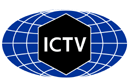 Part 1: TITLE, AUTHORS, APPROVALS, etcAuthor(s) and email address(es)Author(s) institutional address(es) (optional)Corresponding authorList the ICTV Study Group(s) that have seen this proposalICTV Study Group comments and response of proposerICTV Study Group votes on proposalAuthority to use the name of a living personSubmission datesICTV-EC comments and response of the proposerPart 2: NON-TAXONOMIC PROPOSALText of proposalPart 3: TAXONOMIC PROPOSALName of accompanying Excel moduleAbstractText of proposalSupporting evidence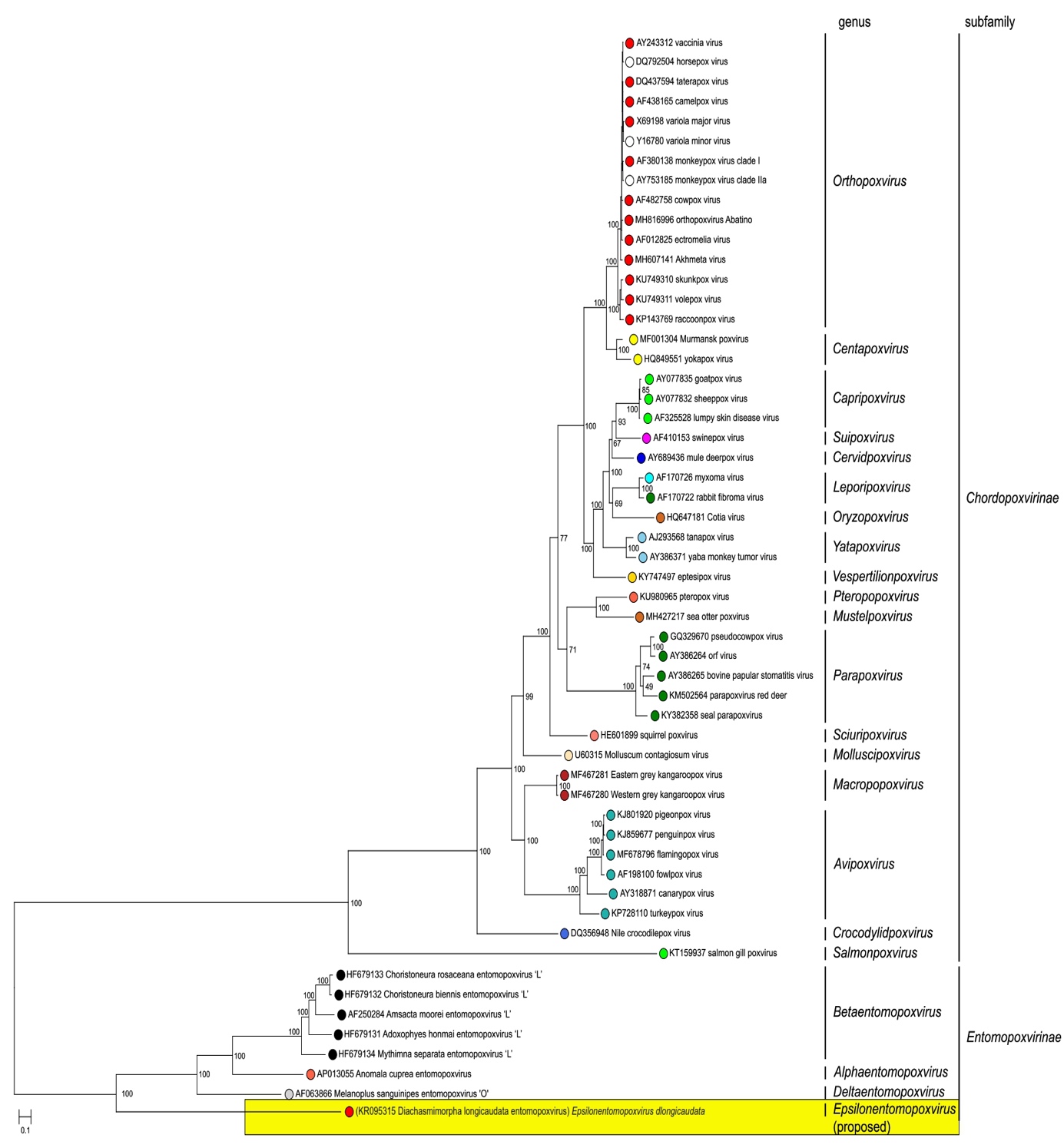 Phylogenetic relationships in the family Poxviridae. Representative viruses belonging to species in the family Poxviridae are shown based on their inferred phylogenetic placement. Individual genera in the subfamilies Chordopoxvirinae (vertebrate-infecting viruses) and Entomopoxvirinae (invertebrate-infecting viruses) are shown. Each species is represented by an exemplar isolate labeled with the name of the virus isolate and GenBank accession number for the complete genomic nucleotide sequence. Phylogeny was inferred using Maximum Likelihood (ML) phylogenetic inference using an amino acid multiple sequence alignment of 25 genes conserved between poxviruses. The amino acid sequences for each gene were aligned using MUSCLE, and then the aligned sequences were concatenated into a single sequence for each isolate prior to phylogenetic inference. The program modeltest-ng (https://github.com/ddarriba/modeltest) was used to determine the optimum evolutionary model for phylogenetic reconstruction. Maximum Likelihood (ML) trees were inferred with the program raxml-ng (https://github.com/amkozlov/raxml-ng) using the model LG+I+G4+F, and 1,000 bootstrap replicates.ReferencesCoffman KA and Burke GR (2020) Genomic analysis reveals an exogenous viral symbiont with dual functionality in parasitoid wasps and their hosts. PLoS Pathog. 16(11):e1009069. doi: 10.1371/journal.ppat.1009069. eCollection 2020 Nov.Code assigned:2023.016DShort title: Creation of a new genus within the Entomopoxvirinae subfamilyShort title: Creation of a new genus within the Entomopoxvirinae subfamilyShort title: Creation of a new genus within the Entomopoxvirinae subfamilyMcInnes CJ, Damon IK, Smith GL, McFadden G, Isaacs SN, Roper RL, Evans DH, Damaso CR, Carulei O, Wise LM, Takatsuka J, Traktman P and Lefkowitz Ecolin.mcinnes@moredun.ac.uk; iad7@cdc.gov; geoffrey.smith@path.ox.ac.uk; grantmcf@asu.edu; isaacs@pennmedicine.upenn.edu; roperr@ecu.edu; devans@ualberta.ca; damasoc@biof.ufrj.br; ocarulei@gmail.com; lyn.wise@otago.ac.nz; junsan@affrc.go.jp; traktman@musc.edu; elliotl@uab.eduMcInnes CJICTV Poxviridae Study GroupThe Study Group was in agreement with the proposal to create a new genus within the Entomopoxvirinae subfamily to accommodate the species Diachasmimorpha longicaudata entomopoxvirus. If accepted the species would also need to be renamed to the standardised binomial format and would become Epsilonentomopoxvirus dlongicaudata.Study GroupNumber of membersNumber of membersNumber of membersStudy GroupVotes supportVotes againstNo voteICTV Poxviridae Study Group1201Is any taxon name used here derived from that of a living person (Y/N)NTaxon namePerson from whom the name is derivedPermission attached (Y/N)N/AN/AN/ADate first submitted to SC ChairJune 2023Date of this revision (if different to above)1 Aug 20232023.016D.N.v3.Poxviridae_1ng.xlsxHere we propose to create a new genus within the Entomopoxvirinae subfamily of the Poxviridae family to accommodate the species Diachasmimorpha longicaudata entomopoxvirus. Following past convention within the subfamily the new genus name would be based on the Greek alphabet and would be Epsilonentomopoxirus. If accepted, the further proposal would be to rename the Diachasmimorpha longicaudata entomopoxvirus species to Epsilonentomopoxvirus dlongicaudata.